Дистант. 1 ОИИ.Домашнее задание от 8.04.20.Повторить, выучить.Повторите определения понятий: тон, полутон и их расположение на клавиатуре, интервал.Запомните определение:Ступеневая величина - это количество ступеней между крайними звуками интервала.Ступень - это каждый звук, включая крайние звуки.Повторите количество ступеней в каждом интервале: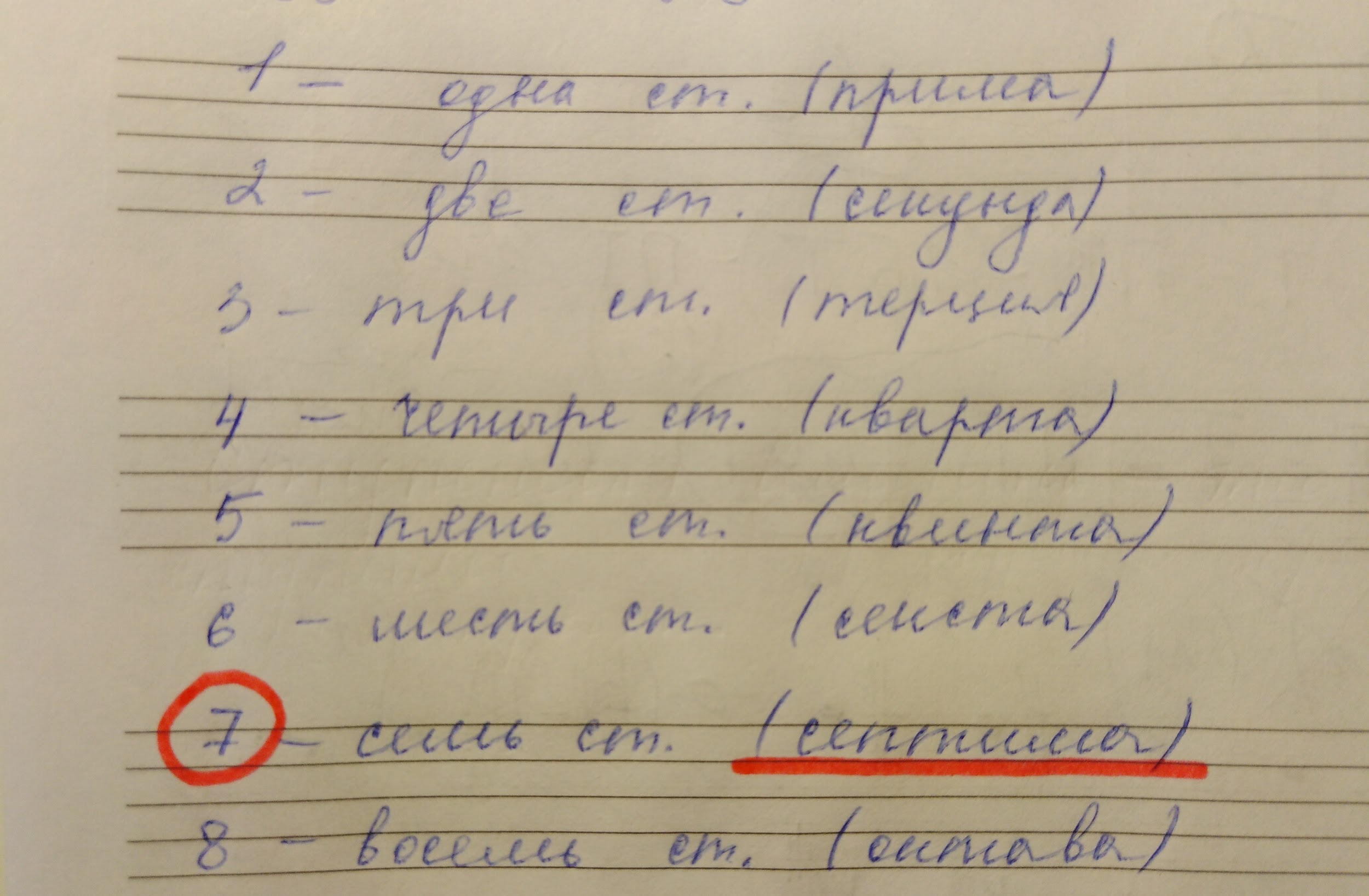 Выполнить письменно задание с интервалами (отправить в виде фото):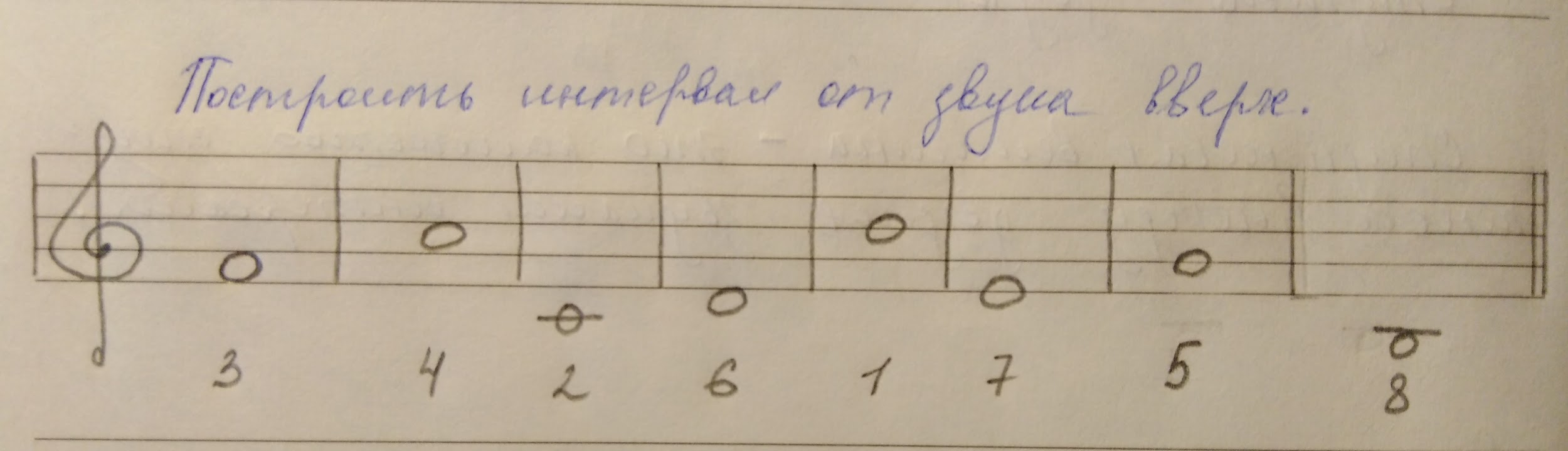 Новый материал: Тоновая величина.Выучите определение наизусть:Тоновая величина - это количество тонов (и полутонов) между крайними звуками интервала.Запомните формулу: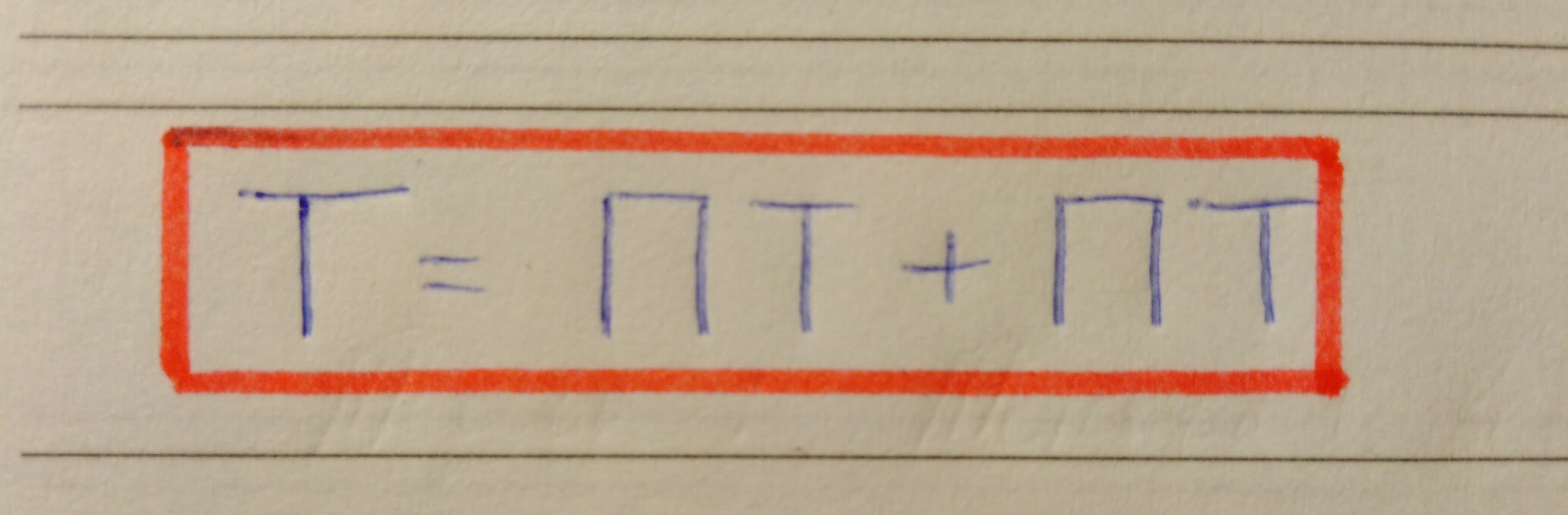 Схема построения интервалов от звука по ступеневой величине и тоновой величине:Считаем ступеневую величину, затем записываем ноты;Считаем тоновую величину между нотами интервала с помощью клавиатуры. Затем корректируем количество тонов знаками (диез, бемоль и т. д.)Пример построения интервалов ч1, м2 и б2 от звука "до":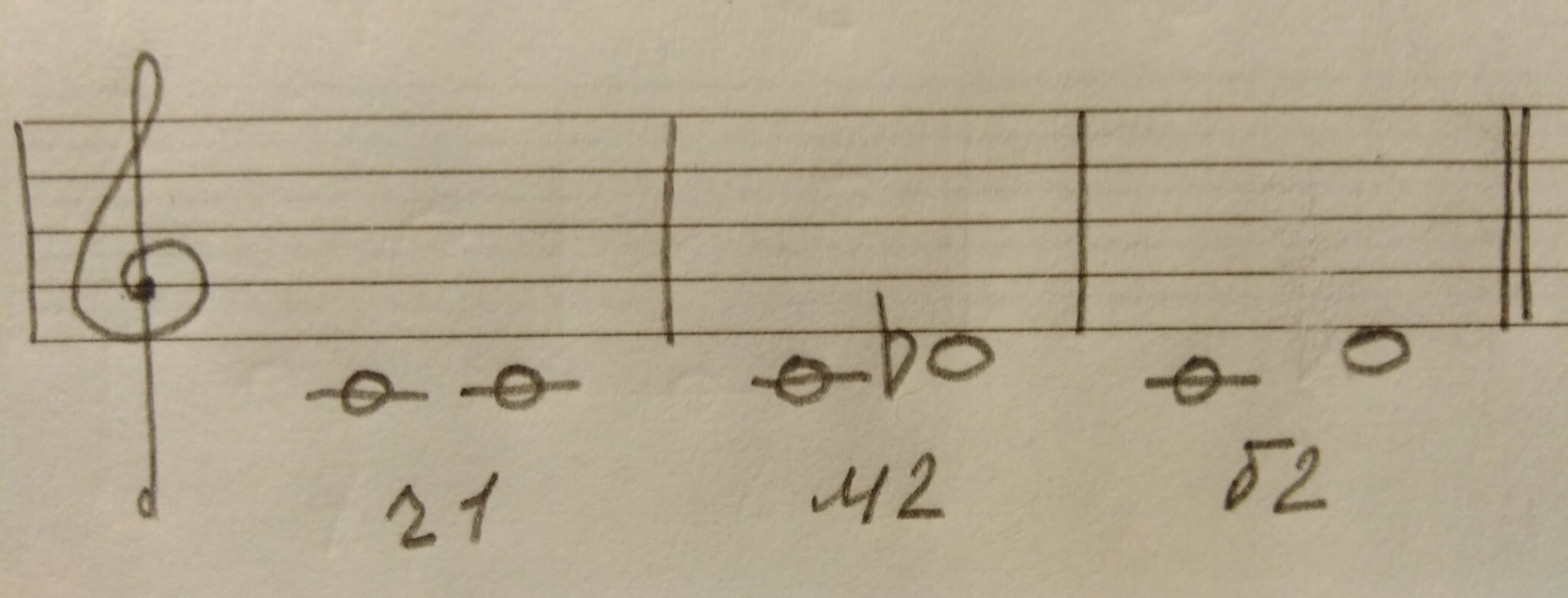 Сыграйте на клавиатуре! Выполните задание пришлите в виде фото:Построить интервалы м2 и б2 от звуков "ре", "ми" вверх. (можно сыграть и послушать их звучание)*ч1 постройте только на клавиатуре.❗Внимание❗Все выполненные задания присылайте мне на рабочую почту: n.kotyunia.distant@gmail.comОтправлять домашнее задание в личном сообщении в WhatsApp не надо! Все учебные вопросы решаем через рабочую почту (см. ☝️выше). Спасибо! Обозн.интервалаНазвание интервалаСтупеневая величинаТоновая величинач 1Чистая прима1 ст. 0 т. (0 пт) м 2Малая секунда2 ст. 0,5 т. (1 пт) б 2Большая секунда2 ст. 1 т. (2 пт) 